В связи с индексацией с 01 октября 2019 года заработной платы работников бюджетной сферы на 4 процентаадминистрация ПОСТАНОВЛЯЕТ:1. Внести в постановление администрации муниципального района «Печора» от 29.06.2018 г. № 743 «Об оплате труда работников муниципальных учреждений культуры и дополнительного образования муниципального образования муниципального района «Печора», муниципального образования городского поселения «Печора» следующие изменения:1.1. В Положении об оплате труда работников муниципальных учреждений культуры и дополнительного образования муниципального образования муниципального района «Печора», муниципального образования городского поселения «Печора», утвержденном постановлением (приложение):1.1.1. Таблицу пункта 2.1.1. изложить в редакции:1.1.2. Таблицу пункта 2.1.2. изложить в редакции:1.1.3. Таблицу пункта 2.2. изложить в редакции:1.1.3. Таблицу пункта 2.3. изложить в редакции:1.1.4. Дополнить пунктом 2.8. следующего содержания:«2.8. При увеличении (индексации) должностных окладов (окладов) специалистов и рабочих размеры указанных окладов подлежат округлению в сторону увеличения до ближайшего числа кратного пяти.».2. Настоящее постановление вступает в силу с даты подписания и распространяется на правоотношения, возникшие с 01 октября 2019 года, и подлежит размещению на официальном сайте администрации муниципального района «Печора».3. Контроль за исполнением настоящего постановления возложить на заместителя руководителя администрации муниципального района «Печора»              Е.Ю. Писареву.Лист согласования постановления администрации МР «Печора» «О внесении изменений в постановление администрации муниципального района «Печора» от 29.06.2018 г. № 743 «Об оплате труда работников муниципальных учреждений культуры и дополнительного образования муниципального образования муниципального района «Печора», муниципального образования городского поселения «Печора»Лист рассылки постановления администрации МР «Печора» «О внесении изменений в постановление администрации муниципального района «Печора» от 29.06.2018 г. № 743 «Об оплате труда работников муниципальных учреждений культуры и дополнительного образования муниципального образования муниципального района «Печора», муниципального образования городского поселения «Печора»АДМИНИСТРАЦИЯ МУНИЦИПАЛЬНОГО РАЙОНА «ПЕЧОРА»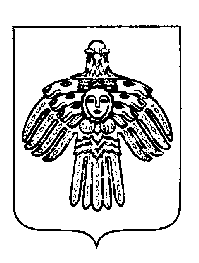 «ПЕЧОРА»  МУНИЦИПАЛЬНÖЙ  РАЙОНСААДМИНИСТРАЦИЯПОСТАНОВЛЕНИЕ ШУÖМПОСТАНОВЛЕНИЕ ШУÖМПОСТАНОВЛЕНИЕ ШУÖМ« 22 » октября 2019 г.г. Печора, Республика Коми                                       № 1324О внесении изменений в постановление администрации муниципального района «Печора» от 29.06.2018 г. № 743 «Об оплате труда работников муниципальных учреждений культуры и дополнительного образования муниципального образования муниципального района «Печора», муниципального образования городского поселения «Печора»Профессиональные квалификационные группыПрофессиональные квалификационные группыПрофессиональные квалификационные группыДолжностной оклад, рублей ПКГ «Должности технических исполнителей и артистов вспомогательного состава»ПКГ «Должности технических исполнителей и артистов вспомогательного состава»ПКГ «Должности технических исполнителей и артистов вспомогательного состава»ПКГ «Должности технических исполнителей и артистов вспомогательного состава»Смотритель музейный; контролер билетов.Смотритель музейный; контролер билетов.Смотритель музейный; контролер билетов.8320ПКГ «Должности работников культуры, искусства и кинематографии среднего звена»ПКГ «Должности работников культуры, искусства и кинематографии среднего звена»ПКГ «Должности работников культуры, искусства и кинематографии среднего звена»ПКГ «Должности работников культуры, искусства и кинематографии среднего звена»Заведующий билетными кассами; организатор экскурсий; руководитель кружка, любительского объединения, клуба по интересам; распорядитель танцевального вечера, ведущий дискотеки, руководитель музыкальной части дискотеки; аккомпаниатор; культорганизатор; Заведующий билетными кассами; организатор экскурсий; руководитель кружка, любительского объединения, клуба по интересам; распорядитель танцевального вечера, ведущий дискотеки, руководитель музыкальной части дискотеки; аккомпаниатор; культорганизатор; Заведующий билетными кассами; организатор экскурсий; руководитель кружка, любительского объединения, клуба по интересам; распорядитель танцевального вечера, ведущий дискотеки, руководитель музыкальной части дискотеки; аккомпаниатор; культорганизатор; 8840Заведующий костюмерной; репетитор по технике речи; Заведующий костюмерной; репетитор по технике речи; Заведующий костюмерной; репетитор по технике речи; 9360ПКГ «Должности работников культуры, искусства и кинематографии ведущего звена»ПКГ «Должности работников культуры, искусства и кинематографии ведущего звена»ПКГ «Должности работников культуры, искусства и кинематографии ведущего звена»ПКГ «Должности работников культуры, искусства и кинематографии ведущего звена»Администратор; звукооператорАдминистратор; звукооператорАдминистратор; звукооператор9360Художник-фотограф; заведующий аттракционом; библиотекарь; библиограф; редактор библиотеки, клубного учреждения, музея, научно-методического центра народного творчества, дома народного творчества, центра народной культуры (культуры и досуга) и других аналогичных учреждений и организаций; лектор (экскурсовод);специалист по фольклору; специалист по жанрам творчества; специалист по методике клубной работы; редактор по репертуаруХудожник-фотограф; заведующий аттракционом; библиотекарь; библиограф; редактор библиотеки, клубного учреждения, музея, научно-методического центра народного творчества, дома народного творчества, центра народной культуры (культуры и досуга) и других аналогичных учреждений и организаций; лектор (экскурсовод);специалист по фольклору; специалист по жанрам творчества; специалист по методике клубной работы; редактор по репертуаруХудожник-фотограф; заведующий аттракционом; библиотекарь; библиограф; редактор библиотеки, клубного учреждения, музея, научно-методического центра народного творчества, дома народного творчества, центра народной культуры (культуры и досуга) и других аналогичных учреждений и организаций; лектор (экскурсовод);специалист по фольклору; специалист по жанрам творчества; специалист по методике клубной работы; редактор по репертуару9465Репетитор по вокалу; репетитор по балету; старший администратор; специалист по учетно-хранительской документации; специалист экспозиционного и выставочного отделаРепетитор по вокалу; репетитор по балету; старший администратор; специалист по учетно-хранительской документации; специалист экспозиционного и выставочного отделаРепетитор по вокалу; репетитор по балету; старший администратор; специалист по учетно-хранительской документации; специалист экспозиционного и выставочного отдела9880Методист библиотеки, клубного учреждения, музея, научно-методического центра народного творчества, дома народного творчества, центра народной культуры (культуры и досуга) и других аналогичных учреждений и организаций;методист по составлению кинопрограммМетодист библиотеки, клубного учреждения, музея, научно-методического центра народного творчества, дома народного творчества, центра народной культуры (культуры и досуга) и других аналогичных учреждений и организаций;методист по составлению кинопрограммМетодист библиотеки, клубного учреждения, музея, научно-методического центра народного творчества, дома народного творчества, центра народной культуры (культуры и досуга) и других аналогичных учреждений и организаций;методист по составлению кинопрограмм10195Концертмейстер по классу вокала (балета);Концертмейстер по классу вокала (балета);Концертмейстер по классу вокала (балета);10920Главный библиотекарь; главный библиографГлавный библиотекарь; главный библиографГлавный библиотекарь; главный библиограф11440Художник-бутафор; художник-гример; художник-декоратор; художник-конструктор; художник-скульптор; художник по свету; художник-модельер театрального костюма; художник-реставратор;мастер-художник по созданию и реставрации музыкальных инструментов; аккомпаниатор-концертмейстерХудожник-бутафор; художник-гример; художник-декоратор; художник-конструктор; художник-скульптор; художник по свету; художник-модельер театрального костюма; художник-реставратор;мастер-художник по созданию и реставрации музыкальных инструментов; аккомпаниатор-концертмейстерХудожник-бутафор; художник-гример; художник-декоратор; художник-конструктор; художник-скульптор; художник по свету; художник-модельер театрального костюма; художник-реставратор;мастер-художник по созданию и реставрации музыкальных инструментов; аккомпаниатор-концертмейстер11600Художник-постановщик;Художник-постановщик;Художник-постановщик;12325ПКГ «Должности руководящего состава учреждений культурыПКГ «Должности руководящего состава учреждений культурыПКГ «Должности руководящего состава учреждений культурыПКГ «Должности руководящего состава учреждений культурыРуководитель клубного формирования - любительского объединения, студии, коллектива самодеятельного искусства, клуба по интересамРуководитель клубного формирования - любительского объединения, студии, коллектива самодеятельного искусства, клуба по интересам94659465Режиссер; звукорежиссер; заведующий художественно-оформительской мастерскойРежиссер; звукорежиссер; заведующий художественно-оформительской мастерскойРежиссер; звукорежиссер; заведующий художественно-оформительской мастерской9880Заведующий передвижной выставкой музея;балетмейстер; хормейстерЗаведующий передвижной выставкой музея;балетмейстер; хормейстерЗаведующий передвижной выставкой музея;балетмейстер; хормейстер10195Режиссер массовых представлений; Режиссер массовых представлений; Режиссер массовых представлений; 10920Главный хранитель фондовГлавный хранитель фондовГлавный хранитель фондов11600Режиссер-постановщик; балетмейстер-постановщик; дирижер;заведующий отделом (сектором) библиотеки; заведующий отделом (сектором) музея; заведующий отделом (сектором) дома (дворца) культуры, парка культуры и отдыха, научно-методического центра народного творчества, дома народного творчества, центра народной культуры (культуры и досуга) и других аналогичных учреждений и организацийРежиссер-постановщик; балетмейстер-постановщик; дирижер;заведующий отделом (сектором) библиотеки; заведующий отделом (сектором) музея; заведующий отделом (сектором) дома (дворца) культуры, парка культуры и отдыха, научно-методического центра народного творчества, дома народного творчества, центра народной культуры (культуры и досуга) и других аналогичных учреждений и организацийРежиссер-постановщик; балетмейстер-постановщик; дирижер;заведующий отделом (сектором) библиотеки; заведующий отделом (сектором) музея; заведующий отделом (сектором) дома (дворца) культуры, парка культуры и отдыха, научно-методического центра народного творчества, дома народного творчества, центра народной культуры (культуры и досуга) и других аналогичных учреждений и организаций12325Профессиональная квалификационная группа должностей педагогических работников:Профессиональная квалификационная группа должностей педагогических работников:Профессиональная квалификационная группа должностей педагогических работников:Профессиональная квалификационная группа должностей педагогических работников:2 квалификационный уровень2 квалификационный уровень2 квалификационный уровень2 квалификационный уровеньИнструктор-методист, концертмейстер, педагог дополнительного образования, педагог-организатор, социальный педагог, тренер-преподаватель936093609360Профессиональные квалификационные группыДолжностной оклад, рублейПКГ «Общеотраслевые должности служащих первого уровня»ПКГ «Общеотраслевые должности служащих первого уровня»1-й квалификационный уровень79602-й квалификационный уровень8035ПКГ «Общеотраслевые должности служащих второго уровня»ПКГ «Общеотраслевые должности служащих второго уровня»1-й квалификационный уровень81902-й квалификационный уровень83503-й квалификационный уровень85804-й квалификационный уровень88955-й квалификационный уровень9205ПКГ «Общеотраслевые должности служащих третьего уровня»ПКГ «Общеотраслевые должности служащих третьего уровня»1-й квалификационный уровень92852-й квалификационный уровень95203-й квалификационный уровень97504-й квалификационный уровень100655-й квалификационный уровень10375ПКГ «Общеотраслевые должности служащих четвертого уровня»ПКГ «Общеотраслевые должности служащих четвертого уровня»1-й квалификационный уровень107652-й квалификационный уровень110803-й квалификационный уровень11235Наименование должностиДолжностной оклад, рублей2.1. В учреждениях музейного типа, в библиотеках:2.1. В учреждениях музейного типа, в библиотеках:Помощник директора (генерального директора, заведующего) библиотеки, централизованной библиотечной системы, музея9155Библиотекарь-каталогизатор;специалист по библиотечно-выставочной работе9465Специалист по учету музейных предметов, по обеспечению сохранности музейных предметов, по обеспечению сохранности объектов культурного наследия, по организации безопасности музейных предметов (библиотечных фондов), по экспозиционной и выставочной деятельности;Инженер по безопасности музейных предметов (библиотечных фондов);эксперт по технико-технологической экспертизе музейных предметов, по изучению и популяризации объектов культурного наследия; хранитель музейных предметов;редактор электронных баз данных музея9465Эксперт по комплектованию библиотечного фонда10195Главный хранитель музейных предметов 116002.2. В культурно-досуговых организациях, центрах (домах народного творчества), дворцах и домах культуры, парках культуры и отдыха, центрах досуга, кинотеатрах и других учреждениях культурно-досугового типа:2.2. В культурно-досуговых организациях, центрах (домах народного творчества), дворцах и домах культуры, парках культуры и отдыха, центрах досуга, кинотеатрах и других учреждениях культурно-досугового типа:Светооператор9155Менеджер по культурно-массовому досугу; режиссер любительского театра (студии)10195Менеджер культурно-досуговых организацийклубного типа, парков культуры и отдыха, других аналогичных культурно-досуговых организаций10920Художественный руководитель клубного учреждения, парка культуры и отдыха, городского сада, научно-методического центра народного творчества, дома (центра) народного творчества, центра народной культуры (культуры и досуга) и других аналогичных учреждений и организаций12325Разряды оплаты трудаМежразрядные коэффициентыОклад, рублей11,0780021,020796031,040811541,060827051,080842561,100858071,125878081,150897091,1909285101,2309595Глава муниципального района - руководитель администрацииН.Н. Паншина№ п/пФ.И.О.ДолжностьДатаПодпись1.Писарева Е.Ю.Заместитель главы администрации2.Собянина А.М.Начальник отдела экономики и инвестиций 3.Умеренкова Л.Н.Начальник отдела правовой работы4.Угловская И.А.Начальник управления финансов 5.Негодов А.Г.Главный специалист по противодействию коррупции6.Инициатор проектаПотапова К.К.(исп. Кашина В.Г., 72864) Начальник управления культуры и туризма п/пПодразделениеКоличество1.Управление культуры и туризма 12.Отдел экономики и инвестиций13.Отдел по работе с информационными технологиями 14.В дело1Итого:4